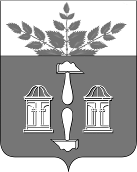 АДМИНИСТРАЦИЯ МУНИЦИПАЛЬНОГО ОБРАЗОВАНИЯ ЩЁКИНСКИЙ РАЙОН ПОСТАНОВЛЕНИЕО внесении изменения в постановление администрации муниципального образования Щекинский район от 29.06.2022 № 6-830 «Об утверждении административного регламента предоставления муниципальной услуги «Прием заявлений о зачислении в муниципальные образовательные организации, реализующие образовательные программы начального общего, основного общего и среднего общего образования на территории муниципального образования Щекинский район»В соответствии с Федеральным законом от 06.10.2003 № 131-ФЗ «Об общих принципах организации местного самоуправления в Российской Федерации», Федеральным законом от 27.07.2010 № 210-ФЗ «Об организации предоставления государственных и муниципальных услуг», Федеральным законом от 29.12.2012 № 273-ФЗ «Об образовании в Российской Федерации», Федеральным законом от 21.11.2022 № 465-ФЗ «О внесении изменений в статью 54 Семейного Кодекса Российской Федерации и статью 67 Федерального закона «Об образовании в Российской Федерации»,  постановлением администрации муниципального образования Щекинский район от 06.12.2019 № 12-1616 «Об утверждении Порядка разработки и утверждения административных регламентов предоставления муниципальных услуг отраслевыми (функциональными) органами администрации муниципального образования Щекинский район и подведомственными учреждениями», на основании Устава муниципального образования Щекинский район администрация муниципального образования Щекинский район ПОСТАНОВЛЯЕТ:1. Внести в постановление администрации муниципального образования Щекинский район от 29.06.2022 № 6-830 «Об утверждении административного регламента предоставления муниципальной услуги «Прием заявлений о зачислении в муниципальные образовательные организации, реализующие образовательные программы начального общего, основного общего и среднего общего образования на территории муниципального образования Щекинский район» изменение, изложив последний абзац пункта 25 приложения в следующей редакции:«Ребенок, в том числе усыновленный (удочеренный) или находящийся под опекой или попечительством в семье, включая приемную семью, либо в случаях, предусмотренных законом Тульской области, патронатную семью, имеет право преимущественного приема на обучение по образовательным программам начального общего, основного общего, среднего общего образования в образовательную организацию, в которой обучаются его брат и (или) сестра (полнородные и неполнородные, усыновленные (удочеренные), дети, опекунами (попечителями) которых являются родители (законные представители) этого ребенка, или дети, родителями (законными представителями) которых являются опекуны (попечители) этого ребенка, за исключением  случаев, предусмотренных ч.5 и ч.6 ст.67 Федерального закона от 29.12.2012 № 273-ФЗ «Об образовании в Российской Федерации.».2. Настоящее постановление обнародовать путем размещения на официальном Портале муниципального образования Щекинский район и на информационном стенде администрации Щекинского района по адресу: Ленина пл., д.1, г. Щекино, Тульская область.3. Настоящее постановление вступает в силу со дня официального обнародования и распространяется на правоотношения, возникшие с 02.12.2022.от 10.01.2023№ 1-10Глава администрации муниципального образования Щёкинский районА.С. Гамбург